Lampiran I: Sampel Perusahaan Non Jasa tahun 2015Sampel Perusahaan Non Jasa tahun 2016Sampel Perusahaan Non Jasa tahun 2017Lampiran II:Hasil Olah Data SPSSUji PoolingUji DeskriptifUji NormalitasUji MultikolonieritasUji Heteroskedastiditas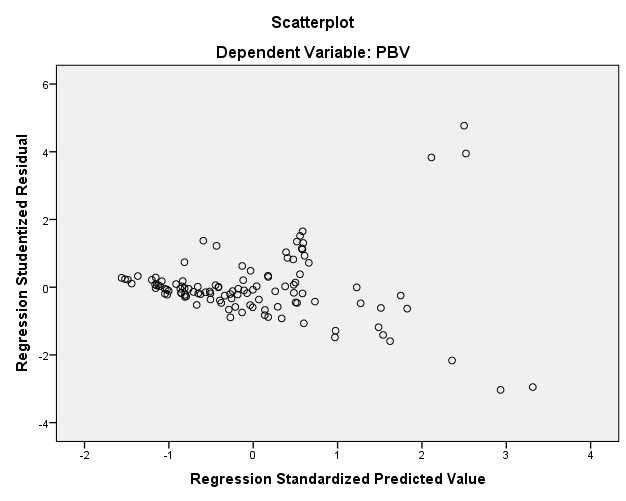 Uji AutokorelasiUji R2Uji FUji tNOKode SahamNama Perusahaan2015201520152015NOKode SahamNama PerusahaanPBVDERDPRROE1INTP PT. Indocement Tuggal Prakasa Tbk3,440,1635,0718,252AMFG PT. Asahimas Flat Glass Tbk0,840,2610,1710,073ARNA PT. Arwana Citra Mulia Tbk4,100,6052,607,964TOTO PT. Surya Toto Indonesia Tbk4,810,6443,4219,125INAI PT. Indal Aluminium Industry Tbk0,534,5588,5711,936DPNS PT. Duta Pertiwi Nusantara Tbk0,530,1415,114,097EKAD PT. Ekadharma International Tbk1,160,3314,8216,118CPIN PT. Charoen Pokphand Indonesia Tbk3,390,9725,8914,599INKP PT. Indah Kiat Pulp & Paper Tbk0,141,684,198,4910TKIMPT. Pabrik Kertas Tjiwi Kimia Tbk0,101,8162,760,1511ASII PT. Astra International Tbk1,920,9449,5412,3412AUTOPT. Astra Auto Part Tbk0,760,4140,853,1813BRAM PT. Indo Kordsa Tbk0,830,6036,866,8714SMSMPT. Selamat Sempurna Tbk4,760,5462,2832,0315RICYPT. Ricky Putra Globalindo Tbk0,261,9917,433,3716KBLIPT. KMI Wire and Cable Tbk0,460,5124,3111,2317KBLMPT. Kabelindo Murni Tbk0,501,2126,294,318SCCOPT. Supreme Cable Manufacturing and Commerce Tbk0,830,9229,1117,2519DLTAPT. Delta Djakarta Tbk4,900,221,0122,620ICBPPT. Indofood CBP Sukses Makmur Tbk4,790,6249,7517,8421INDF PT. Indofood Sukses Makmur Tbk1,051,1349,708,622MYOR PT. Mayora Indah Tbk5,251,1821,9924,0723SKLT PT. Sekar Laut Tbk1,681,4820,3013,224GGRMPT. Gudang Garam Tbk2,780,6777,7316,9825HMSP PT. Hanjaya Mandala Sampoerna Tbk13,660,1999,8932,3726KLBFPT. Kalbe Farma Tbk5,660,2544,4418,8127TSPCPT. Tempo Scan Pasific Tbk1,820,4543,1112,228BISI PT. Bisi Internasional Tbk2,230,1837,5118,1829LSIP PT. London Sumatera Indonesia Tbk1,230,2140,508,4930SGRO PT. Sampoerna Agro Tbk0,941,1319,097,4931SIMP PT. Salim Ivomas Pratama Tbk0,300,8429,902,1232TBLAPT. Tunas Baru Lampung Tbk0,952,2332,546,9833ADRO PT. Adaro Energy Tbk0,360,7849,894,5034ITMG PT. Indo Tambangraya Megah Tbk0,560,4199,267,5635MBAP PT. Mitrabara Adiperdana Tbk1,340,4838,6846,9436PTBA PT. Tambang Batubara Bukit Asam Tbk1,120,8232,7921,9337RUISPT. Radiant Utama Interinsco Tbk0,492,2313,9912,20NOKode SahamNama Perusahaan2016201620162016NOKode SahamNama PerusahaanPBVDERDPRROE1INTP PT. Indocement Tuggal Prakasa Tbk2,230,1588,3614,812AMFG PT. Asahimas Flat Glass Tbk0,830,5313,337,243ARNA PT. Arwana Citra Mulia Tbk4,150,633,259,644TOTO PT. Surya Toto Indonesia Tbk3,260,6979,5911,065INAI PT. Indal Aluminium Industry Tbk0,824,1949,0113,786DPNS PT. Duta Pertiwi Nusantara Tbk0,510,1217,603,87EKAD PT. Ekadharma International Tbk0,790,1925,4615,328CPIN PT. Charoen Pokphand Indonesia Tbk3,470,71413,5415,729INKP PT. Indah Kiat Pulp & Paper Tbk0,151,446,037,1910TKIMPT. Pabrik Kertas Tjiwi Kimia Tbk0,161,66174,530,8211ASII PT. Astra International Tbk2,540,8744,8713,0812AUTOPT. Astra Auto Part Tbk0,960,3910,374,5913BRAM PT. Indo Kordsa Tbk0,010,5026,0811,2814SMSMPT. Selamat Sempurna Tbk3,620,4320,6631,7815RICYPT. Ricky Putra Globalindo Tbk0,242,1216,783,0416KBLIPT. KMI Wire and Cable Tbk0,900,4223,9725,317KBLMPT. Kabelindo Murni Tbk0,830,9956,496,6318SCCOPT. Supreme Cable Manufacturing and Commerce Tbk1,331,0118,1127,9119DLTAPT. Delta Djakarta Tbk4,370,1856,8025,1420ICBPPT. Indofood CBP Sukses Makmur Tbk5,610,5649,8819,6321INDF PT. Indofood Sukses Makmur Tbk1,550,8749,7911,9922MYOR PT. Mayora Indah Tbk6,381,0634,6522,1623SKLT PT. Sekar Laut Tbk1,270,9216,746,9724GGRMPT. Gudang Garam Tbk3,270,5974,9216,8725HMSP PT. Hanjaya Mandala Sampoerna Tbk14,510,2498,1637,3426KLBFPT. Kalbe Farma Tbk6,010,2244,8418,8627TSPCPT. Tempo Scan Pasific Tbk1,940,4241,9611,7728BISI PT. Bisi Internasional Tbk2,920,1778,5416,2929LSIP PT. London Sumatera Indonesia Tbk1,610,2440,217,7530SGRO PT. Sampoerna Agro Tbk1,081,2210,6912,2231SIMP PT. Salim Ivomas Pratama Tbk0,450,8529,383,4632TBLAPT. Tunas Baru Lampung Tbk1,642,6817,3618,1533ADRO PT. Adaro Energy Tbk1,180,7230,169,0034ITMG PT. Indo Tambangraya Megah Tbk1,670,3327,9414,4035MBAP PT. Mitrabara Adiperdana Tbk2,400,2739,7229,5936PTBA PT. Tambang Batubara Bukit Asam Tbk3,000,7632,7919,1837RUISPT. Radiant Utama Interinsco Tbk0,511,720,177,25NOKode SahamNama Perusahaan2017201720172017NOKode SahamNama PerusahaanPBVDERDPRROE1INTP PT. Indocement Tuggal Prakasa Tbk3,290,18138,557,572AMFG PT. Asahimas Flat Glass Tbk0,730,7733,761,093ARNA PT. Arwana Citra Mulia Tbk2,440,5672,9111,874TOTO PT. Surya Toto Indonesia Tbk2,500,6748,1016,475INAI PT. Indal Aluminium Industry Tbk0,893,3849,1813,936DPNS PT. Duta Pertiwi Nusantara Tbk0,440,1514,082,237EKAD PT. Ekadharma International Tbk0,750,2016,6911,58CPIN PT. Charoen Pokphand Indonesia Tbk3,240,5636,7615,99INKP PT. Indah Kiat Pulp & Paper Tbk0,711,379,7712,8410TKIMPT. Pabrik Kertas Tjiwi Kimia Tbk0,681,5925,242,7411ASII PT. Astra International Tbk2,150,8939,6714,8212AUTOPT. Astra Auto Part Tbk0,920,4028,845,0913BRAM PT. Indo Kordsa Tbk1,160,4059,5111,3214SMSMPT. Selamat Sempurna Tbk4,100,3488,7830,3815RICYPT. Ricky Putra Globalindo Tbk0,232,1915,323,8516KBLIPT. KMI Wire and Cable Tbk0,980,698,8720,0917KBLMPT. Kabelindo Murni Tbk0,410,5625,445,5618SCCOPT. Supreme Cable Manufacturing and Commerce Tbk0,710,4726,729,8919DLTAPT. Delta Djakarta Tbk3,480,1774,4124,4420ICBPPT. Indofood CBP Sukses Makmur Tbk5,110,5649,7617,4321INDF PT. Indofood Sukses Makmur Tbk1,430,8849,921122MYOR PT. Mayora Indah Tbk6,711,0337,8622,1823SKLT PT. Sekar Laut Tbk2,461,0720,937,4724GGRMPT. Gudang Garam Tbk4,040,5864,5218,3825HMSP PT. Hanjaya Mandala Sampoerna Tbk16,130,2698,5037,1426KLBFPT. Kalbe Farma Tbk5,970,2048,7517,6627TSPCPT. Tempo Scan Pasific Tbk1,660,4633,1010,9728BISI PT. Bisi Internasional Tbk2,670,1974,4118,3329LSIP PT. London Sumatera Indonesia Tbk1,190,2040,219,4030SGRO PT. Sampoerna Agro Tbk1,231,0745,997,5731SIMP PT. Salim Ivomas Pratama Tbk0,400,8430,883,8332TBLAPT. Tunas Baru Lampung Tbk1,642,5142,2223,8633ADRO PT. Adaro Energy Tbk1,070,6752,5813,1134ITMG PT. Indo Tambangraya Megah Tbk1,800,42118,0126,3735MBAP PT. Mitrabara Adiperdana Tbk2,150,3179,1047,9436PTBA PT. Tambang Batubara Bukit Asam Tbk2,050,5916,4032,9537RUISPT. Radiant Utama Interinsco Tbk0,481,5218,405,50CoefficientsaCoefficientsaCoefficientsaCoefficientsaCoefficientsaCoefficientsaCoefficientsaModelModelUnstandardized CoefficientsUnstandardized CoefficientsStandardized CoefficientstSig.ModelModelBStd. ErrorBetatSig.1(Constant)-,025,936-,027,9791DER-,424,529-,125-,802,4241DPR,023,014,3911,676,0971ROE,112,038,3992,949,0041D1-,2311,307-,041-,177,8601D2-,2641,286-,047-,205,8381D1DER-,273,683-,067-,400,6901D1DPR,011,020,093,535,5941D1ROE,017,054,055,322,7481D2DER-,015,692-,004-,022,9821D2DPR-,017,014-,290-1,147,2541D2ROE,079,056,2481,391,167a. Dependent Variable: PBVa. Dependent Variable: PBVa. Dependent Variable: PBVa. Dependent Variable: PBVa. Dependent Variable: PBVa. Dependent Variable: PBVa. Dependent Variable: PBVDescriptive StatisticsDescriptive StatisticsDescriptive StatisticsDescriptive StatisticsDescriptive StatisticsDescriptive StatisticsNMinimumMaximumMeanStd. DeviationPBV111,0116,132,31212,65911DER111,124,55,8443,78234DPR111,17413,5445,389345,80737ROE111,1547,9414,30699,48308Valid N (listwise)111One-Sample Kolmogorov-Smirnov TestOne-Sample Kolmogorov-Smirnov TestOne-Sample Kolmogorov-Smirnov TestUnstandardized Predicted ValueNN111Normal Parametersa,bMean2,3120721Normal Parametersa,bStd. Deviation1,68757215Most Extreme DifferencesAbsolute,109Most Extreme DifferencesPositive,109Most Extreme DifferencesNegative-,070Kolmogorov-Smirnov ZKolmogorov-Smirnov Z1,149Asymp. Sig. (2-tailed)Asymp. Sig. (2-tailed),143a. Test distribution is Normal.a. Test distribution is Normal.a. Test distribution is Normal.b. Calculated from data.b. Calculated from data.b. Calculated from data.CoefficientsaCoefficientsaCoefficientsaCoefficientsaCoefficientsaCoefficientsaCoefficientsaCoefficientsaCoefficientsaModelModelUnstandardized CoefficientsUnstandardized CoefficientsStandardized CoefficientstSig.Collinearity StatisticsCollinearity StatisticsModelModelBStd. ErrorBetatSig.ToleranceVIF1(Constant),194,488,397,6921DER-,534,261-,157-2,049,043,9491,0541DPR,010,004,1732,284,024,9721,0291ROE,148,022,5276,793,000,9281,077a. Dependent Variable: PBVa. Dependent Variable: PBVa. Dependent Variable: PBVa. Dependent Variable: PBVa. Dependent Variable: PBVa. Dependent Variable: PBVa. Dependent Variable: PBVa. Dependent Variable: PBVa. Dependent Variable: PBVRuns TestRuns TestUnstandardized Predicted ValueTest Valuea2,08852Cases < Test Value55Cases >= Test Value56Total Cases111Number of Runs58Z,287Asymp. Sig. (2-tailed),774a. Mediana. MedianModel SummarybModel SummarybModel SummarybModel SummarybModel SummarybModelRR SquareAdjusted R SquareStd. Error of the Estimate1,635a,403,3862,08359a. Predictors: (Constant), ROE, DPR, DERa. Predictors: (Constant), ROE, DPR, DERa. Predictors: (Constant), ROE, DPR, DERa. Predictors: (Constant), ROE, DPR, DERa. Predictors: (Constant), ROE, DPR, DERb. Dependent Variable: PBVb. Dependent Variable: PBVb. Dependent Variable: PBVb. Dependent Variable: PBVb. Dependent Variable: PBVANOVAaANOVAaANOVAaANOVAaANOVAaANOVAaANOVAaModelModelSum of SquaresdfMean SquareFSig.1Regression313,2693104,42324,053,000b1Residual464,5261074,3411Total777,795110a. Dependent Variable: PBVa. Dependent Variable: PBVa. Dependent Variable: PBVa. Dependent Variable: PBVa. Dependent Variable: PBVa. Dependent Variable: PBVa. Dependent Variable: PBVb. Predictors: (Constant), ROE, DPR, DERb. Predictors: (Constant), ROE, DPR, DERb. Predictors: (Constant), ROE, DPR, DERb. Predictors: (Constant), ROE, DPR, DERb. Predictors: (Constant), ROE, DPR, DERb. Predictors: (Constant), ROE, DPR, DERb. Predictors: (Constant), ROE, DPR, DERCoefficientsaCoefficientsaCoefficientsaCoefficientsaCoefficientsaCoefficientsaCoefficientsaModelModelUnstandardized CoefficientsUnstandardized CoefficientsStandardized CoefficientstSig.ModelModelBStd. ErrorBetatSig.1(Constant),194,488,397,6921DER-,534,261-,157-2,049,0431DPR,010,004,1732,284,0241ROE,148,022,5276,793,000a. Dependent Variable: PBVa. Dependent Variable: PBVa. Dependent Variable: PBVa. Dependent Variable: PBVa. Dependent Variable: PBVa. Dependent Variable: PBVa. Dependent Variable: PBV